Team Strategy Time #1: Cadre 1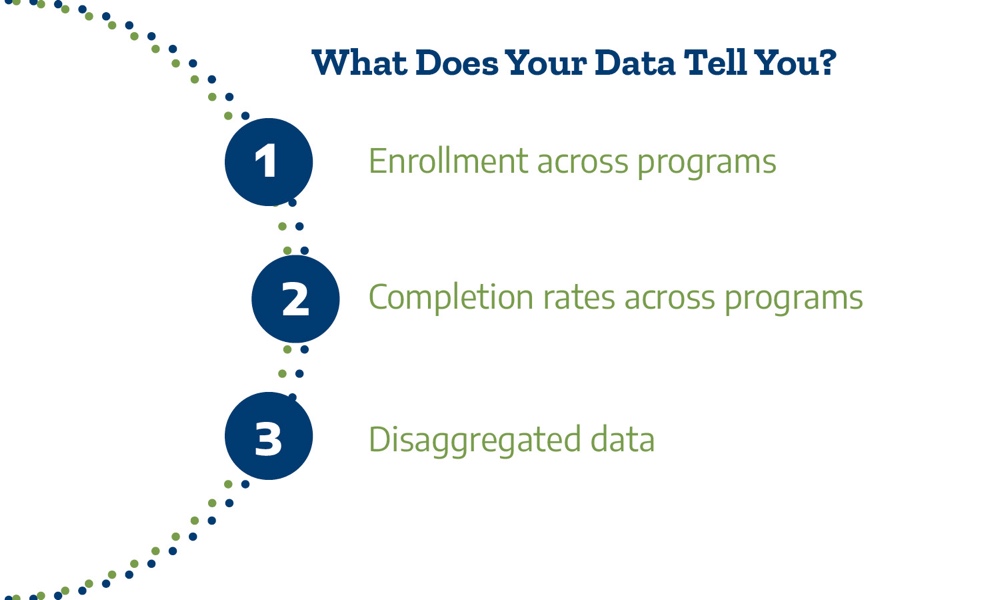 What programs are students enrolled in and what programs do they complete?To start, we will examine the composition of the student body and compare that to the composition of students enrolled in certain programs using the enrollment dashboard at this link: https://bit.ly/TXProgramEnroll 
Simplify the view to look at your college with the ‘Institution’ filter at the top. Unclick “All” and then click your college name.We will be using the filters on the left side to examine several questions. Some filters will remain the same. Set the filters on the right to:Award: (All)Chart Type: Bar Chart recommended (There is also a table option for use if you prefer.)Adjust the filters to answer the questions. Use the last column to record your answers.Next, we will examine the composition of the completers at your college and compare that to the composition of completers in certain programs using the completion dashboard at this link: https://bit.ly/TXcompletions
Simplify the view to look at your college with the ‘Institution’ filter at the top. Unclick “All” and then click your college name.We will be using the filters on the left side to examine several questions. Some filters will remain the same. Set the filters on the right to:Program Area: (All)Award: (All)Chart Type: Bar ChartUse the filters on the dashboard to answer the questions. Use the last column to record your answers.Analysis: Use the insights from above to consider the following questions. 
The dashboards allow for additional exploration by gender and race/ethnicity with gender. The dashboards also allow for program exploration at the 4-digit CIP code level and by award level. If time permits, repeat the exercises above for gender. What do you notice?Please upload your completed team time document to the Document Center on the Event Page using the file name: [Your college name] _TPI4 Team Time 1.docxDashboard FiltersQuestionsAnswersProgram Specificity: 
2-Digit CIPProgram Area: 
(All)
Student Type: 
Total
Measure Type: 
Number of StudentsWhat are the top 5 programs (by 2-digit CIP) with the highest enrollment?How many students are enrolled in an unstructured or undefined program (e.g., general studies, general transfer, or unknown/undeclared)?Top Programs by Enrollment:1.2.3.4.5.Students in unstructured programs:Program Specificity: 
AllProgram Area: 
(All)Student Type: 
Race/EthnicityMeasure Type: 
Percent of StudentsWhat is the overall proportion of students enrolled in all programs for each racial/ethnic category at your college?American Indian/Alaskan:Asian:Black/African American:Hispanic/Latinx:White:Program Specificity: 2-Digit CIP
Program Area: 
Select your top 5Student Type: 
Race/EthnicityMeasure Type: Percent of StudentsWhich programs have substantial differences in enrollment in the proportion of Black/African American, Hispanic/Latinx, and Indigenous students, compared to your overall enrollment?	Which groups are over- or under-represented in each top-enrolled program?Dashboard FiltersQuestionsAnswersProgram Specificity: 2-Digit CIPProgram Area: 
(All)Completer Type: TotalMeasure Type: Number of StudentsWhat are the top 5 programs (by 2-digit CIP) with the highest completions?Top Programs by Completion:1.2.3.4.5.Program Specificity: AllProgram Area: 
(All)Completer Type: Race/EthnicityMeasure Type: 
Percent of StudentsWhat is the overall proportion of students completing awards in all programs for each racial/ethnic category at your college?American Indian/Alaskan:Asian:Black/African American:Hispanic/Latinx:White:Program Specificity: 2-Digit CIPProgram Area: 
Select your top 5Completer Type: Race/EthnicityMeasure Type: Percent of StudentsWhich programs have substantial differences in completion in the proportion of Black/African American, Hispanic/Latinx, and Indigenous students, compared to the composition of your overall completions?	Which groups are over- or under-represented in the completion of the top 5 programs?QuestionsAnswersWhat differences do we see in student enrollment and completion of programs? Based on these data, what concerns do we have about equity in access to and completion of programs?How often do we discuss the enrollment and completion student data by program area including disaggregated data by student subgroups? Who on our campus is having those discussions?How often do we evaluate program enrollment and completion trends disaggregated by race/ethnicity and gender to understand areas of growth and equity implications? Who are on our campus is having those discussions?